Publicado en Madrid el 19/03/2024 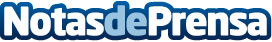 5 consejos para ser capaces de despistar a los ladrones y reforzar la seguridad del hogar, según ADTDar la sensación de un hogar ocupado, colaborar con la comunidad de vecinos y ser astutos con la utilización de los dispositivos inteligentes, entre los más creativosDatos de contacto:Axicom para ADTADT916 61 17 37Nota de prensa publicada en: https://www.notasdeprensa.es/5-consejos-para-ser-capaces-de-despistar-a-los Categorias: Nacional Inteligencia Artificial y Robótica Sociedad Madrid Seguros Hogar http://www.notasdeprensa.es